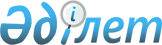 О внесении изменений в решение Кентауского городского маслихата от 20 декабря 2011 года № 352 "О городском бюджете на 2012-2014 годы"
					
			Утративший силу
			
			
		
					Решение Кентауского городского маслихата Южно-Казахстанской области от 4 декабря 2012 года № 66. Зарегистрировано Департаментом юстиции  Южно-Казахстанской области 6 декабря 2012 года № 2158. Утратило силу в связи с истечением срока применения - (письмо аппарата Кентауского городского маслихата Южно-Казахстанской области от 1 февраля 2013 года № 06-13/27)      Сноска. Утратило силу в связи с истечением срока применения - (письмо аппарата Кентауского городского маслихата Южно-Казахстанской области от 01.02.2013 № 06-13/27).

      В соответствии с пункта 5 статьи 109 Бюджетного кодекса Республики Казахстан от 4 декабря 2008 года, подпунктом 1) пункта 1 статьи 6 Закона Республики Казахстан от 23 января 2001 года «О местном государственном управлении и самоуправлении в Республике Казахстан» и решением Южно-Казахстанского областного маслихата от 29 ноября 2012 года № 8/69-V «О внесении изменении в решение Южно-Казахстанского областного маслихата от 7 декабря 2011 года № 47/450-IV «Об областном бюджете на 2012-2014 годы», зарегистрированного в Реестре государственной регистрации нормативных правовых актов за № 2152 Кентауский городской маслихат РЕШИЛ:



      1. Внести в решение Кентауского городского маслихата от 20 декабря 2011 года № 352 «О городском бюджете на 2012-2014 годы» (зарегистрировано в Реестре государственной регистрации нормативных правовых актов за № 14-3-122, опубликовано 7 января 2012 года в газете «Кентау» № 1) следующие изменения:



      пункт 1 изложить в новой редакции:

      «1. Утвердить городской бюджет города Кентау на 2012-2014 годы согласно приложениям 1, 2 и 3 соответственно, в том числе на 2012 год в следующих объемах:

      1) доходы – 7195964 тысяч тенге, в том числе по:

      налоговым поступлениям – 823053 тысяч тенге;

      неналоговым поступлениям – 19463 тысяч тенге;

      поступлениям от продажи основного капитала – 8357 тысяч тенге;

      поступлениям трансфертов - 6345091 тысяч тенге;

      2) затраты – 7459715 тысяч тенге;

      3) чистое бюджетное кредитование – -270 тысяч тенге:

      бюджетные кредиты – 0 тенге;

      погашение бюджетных кредитов – 270 тысяч тенге;

      4) сальдо по операциям с финансовыми активами – 114702 тысяч тенге:

      приобретение финансовых активов – 114702 тысяч тенге;

      поступления от продажи финансовых активов государства – 0 тенге;

      5) дефицит (профицит) бюджета – -378183 тысяч тенге;

      6) финансирование дефицита (использование профицита) бюджета – 378183 тысяч тенге:

      поступление займов - 0 тенге;

      погашение займов – 360 тысяч тенге;

      используемые остатки бюджетных средств – 378543 тысяч тенге.»;



      приложения 1, 6 к указанному решению изложить в новой редакции согласно приложениям 1, 2 к настоящему решению.



      2. Настоящее решение вводится в действие с 1 января 2012 года.

      

      Председатель сессии городского маслихата   М.Турысбеков

      

      Секретарь городского маслихата             К.Сырлыбаев      

      Приложение № 1 к решению

Кентауского городского маслихата

от 4 декабря 2012 года № 66Приложение № 1 к решению

Кентауского городского маслихата

от 20 декабря 2011 года № 352 Городской бюджет на 2012 год

      Приложение № 2

      к решению Кентауского городского маслихата

      от 4 декабря 2012 года № 66

      

      Приложение № 6

      к решению Кентауского городского маслихата

      от 20 декабря 2011 года № 352       Бюджетные программы аулов города Кентау на 2012 год 
					© 2012. РГП на ПХВ «Институт законодательства и правовой информации Республики Казахстан» Министерства юстиции Республики Казахстан
				КатегорияКлассПодклассНаименованиеСумма, тысяч тенге11123I. Доходы7 195 9641Налоговые поступления823 05301Подоходный налог389 9842Индивидуальный подоходный налог389 98403Социальный налог292 4561Социальный налог292 45604Hалоги на собственность111 7361Hалоги на имущество37 3363Земельный налог25 8354Hалог на транспортные средства48 3455Единый земельный налог22005Внутренние налоги на товары, работы и услуги22 0922Акцизы2 6723Поступления за использование природных и других ресурсов7 1224Сборы за ведение предпринимательской и профессиональной деятельности11 2595Налог на игорный бизнес1 03908Обязательные платежи, взимаемые за совершение юридически значимых действий и (или) выдачу документов уполномоченными на то государственными органами или должностными лицами6 7851Государственная пошлина6 7852Неналоговые поступления19 46301Доходы от государственной собственности5 2551Поступления части чистого дохода государственных предприятий25Доходы от аренды имущества, находящегося в государственной собственности5 25304Штрафы, пени, санкции, взыскания, налагаемые государственными учреждениями, финансируемыми из государственного бюджета, а также содержащимися и финансируемыми из бюджета (сметы расходов) Национального Банка Республики Казахстан 2061Штрафы, пени, санкции, взыскания, налагаемые государственными учреждениями, финансируемыми из государственного бюджета, а также содержащимися и финансируемыми из бюджета (сметы расходов) Национального Банка Республики Казахстан, за исключением поступлений от организаций нефтяного сектора20606Прочие неналоговые поступления14 0021Прочие неналоговые поступления14 0023Поступления от продажи основного капитала8 35703Продажа земли и нематериальных активов8 3571Продажа земли8 3574Поступления трансфертов6 345 09102Трансферты из вышестоящих органов государственного управления6 345 0912Трансферты из областного бюджета6 345 091Функциональная группаФункциональная подгруппаАдминистратор бюджетных программПрограммаСумма, тысяч тенгеНаименованиеII. Затраты7 459 715 01Государственные услуги общего характера172 526 1Представительные, исполнительные и другие органы, выполняющие общие функции государственного управления133 831 112Аппарат маслихата района (города областного значения)13 829 001Услуги по обеспечению деятельности маслихата района (города областного значения)13 829 122Аппарат акима района (города областного значения)53 496 001Услуги по обеспечению деятельности акима района (города областного значения)53 496 123Аппарат акима района в городе, города районного значения, поселка, аула (села), аульного (сельского) округа66 506 001Услуги по обеспечению деятельности акима района в городе, города районного значения, поселка, аула (села), аульного (сельского) округа66 303 022Капитальные расходы государственных органов203 2Финансовая деятельность8 728 459Отдел экономики и финансов района (города областного значения)8 728 003Проведение оценки имущества в целях налогообложения1 017011Учет, хранение, оценка и реализация имущества, поступившего в коммунальную собственность573028Приобретение имущества в коммунальную собственность7 1389Прочие государственные услуги общего характера29 967 459Отдел экономики и финансов района (города областного значения)29 967 001Услуги по реализации государственной политики в области формирования и развития экономической политики, государственного планирования, исполнения бюджета и управления коммунальной собственностью района (города областного значения)29 155 015Капитальные расходы государственных органов812 02Оборона1 490 916 1Военные нужды6 766 122Аппарат акима района (города областного значения)6 766 005Мероприятия в рамках исполнения всеобщей воинской обязанности6 7662Организация работы по чрезвычайным ситуациям1 484 150122Аппарат акима района (города областного значения)1 484 150006Предупреждение и ликвидация чрезвычайных ситуаций масштаба района (города областного значения)1 484 063007Мероприятия по профилактике и тушению степных пожаров районного (городского) масштаба, а также пожаров в населенных пунктах, в которых не созданы органы государственной противопожарной службы8703Общественный порядок, безопасность, правовая, судебная, уголовно-исполнительная деятельность3 288 1Правоохранительная деятельность3 288 458Отдел жилищно-коммунального хозяйства, пассажирского транспорта и автомобильных дорог района (города областного значения)3 288 021Обеспечение безопасности дорожного движения в населенных пунктах3 28804Образование2 976 703 1Дошкольное воспитание и обучение453 217 123Аппарат акима района в городе, города районного значения, поселка, аула (села), аульного (сельского) округа76 036 004Поддержка организаций дошкольного воспитания и обучения48 950 025Увеличение размера доплаты за квалификационную категорию воспитателям детских садов, мини-центров, школ-интернатов: общего типа, специальных (коррекционных), специализированных для одаренных детей, организаций образования для детей-сирот и детей, оставшихся без попечения родителей, центров адаптации несовершеннолетних за счет трансфертов из республиканского бюджета301 041Реализация государственного образовательного заказа в дошкольных организациях образования26 785 464Отдел образования района (города областного значения)377 181 009Обеспечение дошкольного воспитания и обучения163 921021Увеличение размера доплаты за квалификационную категорию воспитателям детских садов, мини-центров, школ-интернатов: общего типа, специальных (коррекционных), специализированных для одаренных детей, организаций образования для детей-сирот и детей, оставшихся без попечения родителей, центров адаптации несовершеннолетних за счет трансфертов из республиканского бюджета2 696040Реализация государственного образовательного заказа в дошкольных организациях образования210 5642Начальное, основное среднее и общее среднее образование1 969 390 123Аппарат акима района в городе, города районного значения, поселка, аула (села), аульного (сельского) округа4 202 005Организация бесплатного подвоза учащихся до школы и обратно в аульной (сельской) местности4 202 464Отдел образования района (города областного значения)1 965 188 003Общеобразовательное обучение1 825 128 006Дополнительное образование для детей88 308 063Повышение оплаты труда учителям, прошедшим повышение квалификации по учебным программам АОО «Назарбаев Интеллектуальные школы» за счет трансфертов из республиканского бюджета979 064Увеличение размера доплаты за квалификационную категорию учителям организаций начального, основного среднего, общего среднего образования: школы, школы-интернаты: (общего типа, специальных (коррекционных), специализированных для одаренных детей; организаций для детей-сирот и детей, оставшихся без попечения родителей) за счет трансфертов из республиканского бюджета50 773 9Прочие услуги в области образования554 096464Отдел образования района (города областного значения)237 155001Услуги по реализации государственной политики на местном уровне в области образования7 694005Приобретение и доставка учебников, учебно-методических комплексов для государственных учреждений образования района (города областного значения)45 558007Проведение школьных олимпиад, внешкольных мероприятий и конкурсов районного (городского) масштаба326015Ежемесячные выплаты денежных средств опекунам (попечителям) на содержание ребенка-сироты (детей-сирот), и ребенка (детей), оставшегося без попечения родителей за счет трансфертов из республиканского бюджета23 056020Обеспечение оборудованием, программным обеспечением детей-инвалидов, обучающихся на дому за счет трансфертов из республиканского бюджета14 914067Капитальные расходы подведомственных государственных учреждений и организаций145 607467Отдел строительства района (города областного значения)316 941037Строительство и реконструкция объектов образования316 94105Здравоохранение21 9Прочие услуги в области здравоохранения21 123Аппарат акима района в городе, города районного значения, поселка, аула (села), аульного (сельского) округа21 002Организация в экстренных случаях доставки тяжелобольных людей до ближайшей организации здравоохранения, оказывающей врачебную помощь2106Социальная помощь и социальное обеспечение356 290 2Социальная помощь330 009 451Отдел занятости и социальных программ района (города областного значения)327 924 002Программа занятости83 538 004Оказание социальной помощи на приобретение топлива специалистам здравоохранения, образования, социального обеспечения, культуры, спорта и ветеринарии в сельской местности в соответствии с законодательством Республики Казахстан6 386 005Государственная адресная социальная помощь8 489006Жилищная помощь3 697007Социальная помощь отдельным категориям нуждающихся граждан по решениям местных представительных органов11 302010Материальное обеспечение детей-инвалидов, воспитывающихся и обучающихся на дому1 221014Оказание социальной помощи нуждающимся гражданам на дому31 269 016Государственные пособия на детей до 18 лет137 924 017Обеспечение нуждающихся инвалидов обязательными гигиеническими средствами и предоставление услуг специалистами жестового языка, индивидуальными помощниками в соответствии с индивидуальной программой реабилитации инвалида26 613 023Обеспечение деятельности центров занятости населения17 485 464Отдел образования района (города областного значения)2 085 008Социальная поддержка обучающихся и воспитанников организаций образования очной формы обучения в виде льготного проезда на общественном транспорте (кроме такси) по решению местных представительных органов2 085 9Прочие услуги в области социальной помощи и социального обеспечения26 281 451Отдел занятости и социальных программ района (города областного значения)26 281 001Услуги по реализации государственной политики на местном уровне в области обеспечения занятости и реализации социальных программ для населения25 036 011Оплата услуг по зачислению, выплате и доставке пособий и других социальных выплат1 023021Капитальные расходы государственных органов22207Жилищно-коммунальное хозяйство1 546 015 1Жилищное хозяйство75 725123Аппарат акима района в городе, города районного значения, поселка, аула (села), аульного (сельского) округа»67 493027Ремонт и благоустройство объектов в рамках развития сельских населенных пунктов по Программе занятости 202067 493458Отдел жилищно-коммунального хозяйства, пассажирского транспорта и автомобильных дорог района (города областного значения)6 164003Организация сохранения государственного жилищного фонда6 164 467Отдел строительства района (города областного значения)2 068 003Проектирование, строительство и (или) приобретение жилья государственного коммунального жилищного фонда2 068 2Коммунальное хозяйство1 389 745 458Отдел жилищно-коммунального хозяйства, пассажирского транспорта и автомобильных дорог района (города областного значения)34 814 012Функционирование системы водоснабжения и водоотведения30 000 026Организация эксплуатации тепловых сетей, находящихся в коммунальной собственности районов (городов областного значения)4 814 467Отдел строительства района (города областного значения)1 354 931 006Развитие системы водоснабжения и водоотведения1 354 931 3Благоустройство населенных пунктов80 545123Аппарат акима района в городе, города районного значения, поселка, аула (села), аульного (сельского) округа9 598 008Освещение улиц населенных пунктов2 409 009Обеспечение санитарии населенных пунктов2 484 010Содержание мест захоронений и погребение безродных2 862 011Благоустройство и озеленение населенных пунктов1 843 458Отдел жилищно-коммунального хозяйства, пассажирского транспорта и автомобильных дорог района (города областного значения)70 947 015Освещение улиц в населенных пунктах22 854016Обеспечение санитарии населенных пунктов28 215017Содержание мест захоронений и захоронение безродных940018Благоустройство и озеленение населенных пунктов18 93808Культура, спорт, туризм и информационное пространство155 891 1Деятельность в области культуры28 381 455Отдел культуры и развития языков района (города областного значения)28 381 003Поддержка культурно-досуговой работы28 3812Спорт66 086 465Отдел физической культуры и спорта района (города областного значения)66 086 005Развитие массового спорта и национальных видов спорта57 001 006Проведение спортивных соревнований на районном (города областного значения) уровне1 048007Подготовка и участие членов сборных команд района (города областного значения) по различным видам спорта на областных спортивных соревнованиях8 0373Информационное пространство35 771 455Отдел культуры и развития языков района (города областного значения)27 233 006Функционирование районных (городских) библиотек23 888007Развитие государственного языка и других языков народа Казахстана3 345456Отдел внутренней политики района (города областного значения)8 538 002Услуги по проведению государственной информационной политики через газеты и журналы4 507 005Услуги по проведению государственной информационной политики через телерадиовещание4 031 9Прочие услуги по организации культуры, спорта, туризма и информационного пространства25 653 455Отдел культуры и развития языков района (города областного значения)7 442 001Услуги по реализации государственной политики на местном уровне в области развития языков и культуры6 662 010Капитальные расходы государственных органов210 032Капитальные расходы подведомственных государственных учреждений и организаций570 456Отдел внутренней политики района (города областного значения)12 815 001Услуги по реализации государственной политики на местном уровне в области информации, укрепления государственности и формирования социального оптимизма граждан7 974 003Реализация региональных программ в сфере молодежной политики4 344006Капитальные расходы государственных органов197032Капитальные расходы подведомственных государственных учреждений и организаций300465Отдел физической культуры и спорта района (города областного значения)5 396001Услуги по реализации государственной политики на местном уровне в сфере физической культуры и спорта5 39609Топливно-энергетический комплекс и недропользование30 0009Прочие услуги в области топливно-энергетического комплекса и недропользования30 000458Отдел жилищно-коммунального хозяйства, пассажирского транспорта и автомобильных дорог района (города областного значения)30 000019Развитие теплоэнергетической системы30 00010Сельское, водное, лесное, рыбное хозяйство, особо охраняемые природные территории, охрана окружающей среды и животного мира, земельные отношения53 668 1Сельское хозяйство18 976 454Отдел предпринимательства и сельского хозяйства района (города областного значения)121 099Реализация мер по оказанию социальной поддержки специалистов121 467Отдел строительства района (города областного значения)24 010Развитие объектов сельского хозяйства24 473Отдел ветеринарии района (города областного значения)18 831 001Услуги по реализации государственной политики на местном уровне в сфере ветеринарии7 936 005Обеспечение функционирования скотомогильников (биотермических ям) 815006Организация санитарного убоя больных животных225 007Организация отлова и уничтожения бродячих собак и кошек1581008Возмещение владельцам стоимости изымаемых и уничтожаемых больных животных, продуктов и сырья животного происхождения1 672 009Проведение ветеринарных мероприятий по энзоотическим болезням животных6 232 010Проведение мероприятий по идентификации сельскохозяйственных животных370 6Земельные отношения8 913 463Отдел земельных отношений района (города областного значения)8 913 001Услуги по реализации государственной политики в области регулирования земельных отношений на территории района (города областного значения)8 783 007Капитальные расходы государственных органов130 9Прочие услуги в области сельского, водного, лесного, рыбного хозяйства, охраны окружающей среды и земельных отношений25 779 473Отдел ветеринарии района (города областного значения)25 779 011Проведение противоэпизоотических мероприятий25 779 11Промышленность, архитектурная, градостроительная и строительная деятельность42 338 2Архитектурная, градостроительная и строительная деятельность42 338 467Отдел строительства района (города областного значения)9 413 001Услуги по реализации государственной политики на местном уровне в области строительства9 413 468Отдел архитектуры и градостроительства района (города областного значения)32 925 001Услуги по реализации государственной политики в области архитектуры и градостроительства на местном уровне 6 795 003Разработка схем градостроительного развития территории района и генеральных планов населенных пунктов26 000 004Капитальные расходы государственных органов130 12Транспорт и коммуникации280 528 1Автомобильный транспорт280 528 123Аппарат акима района в городе, города районного значения, поселка, аула (села), аульного (сельского) округа6 494 013Обеспечение функционирования автомобильных дорог в городах районного значения, поселках, аулах (селах), аульных (сельских) округах6 494 458Отдел жилищно-коммунального хозяйства, пассажирского транспорта и автомобильных дорог района (города областного значения)274 034 023Обеспечение функционирования автомобильных дорог274 03413Прочие334 954 9Прочие334 954 454Отдел предпринимательства и сельского хозяйства района (города областного значения)13 564 001Услуги по реализации государственной политики на местном уровне в области развития предпринимательства, промышленности и сельского хозяйства13 564455Отдел культуры и развития языков района (города областного значения)6 084042Проведение мероприятий по решению вопросов обустройства моногородов6 084458Отдел жилищно-коммунального хозяйства, пассажирского транспорта и автомобильных дорог района (города областного значения)280 877 001Услуги по реализации государственной политики на местном уровне в области жилищно-коммунального хозяйства, пассажирского транспорта и автомобильных дорог34 380 013Капитальные расходы государственных органов22 640 044Проведение мероприятий по решению вопросов обустройства моногородов223 857 459Отдел экономики и финансов района (города областного значения)21 010008Разработка технико-экономического обоснования местных бюджетных инвестиционных проектов и концессионных проектов и проведение его экспертизы6 900012Резерв местного исполнительного органа района (города областного значения) 14 110464Отдел образования района (города областного значения)13 419042Проведение мероприятий по решению вопросов обустройства моногородов13 41914Обслуживание долга11Обслуживание долга1459Отдел экономики и финансов района (города областного значения)1021Обслуживание долга местных исполнительных органов по выплате вознаграждений и иных платежей по займам из областного бюджета115Трансферты16 576 1Трансферты16 576 459Отдел экономики и финансов района (города областного значения)16 576 006Возврат неиспользованных (недоиспользованных) целевых трансфертов10 893 024Целевые текущие трансферты в вышестоящие бюджеты в связи с передачей функций государственных органов из нижестоящего уровня государственного управления в вышестоящий5 683 III. Чистое бюджетное кредитование-270 Функциональная группаФункциональная подгруппаАдминистратор бюджетных программПрограммаНаименованиеСумма, тысяч тенгеБюджетные кредиты010Сельское, водное, лесное, рыбное хозяйство, особо охраняемые природные территории, охрана окружающей среды и животного мира, земельные отношения0 1Сельское хозяйство0 454Отдел предпринимательства и сельского хозяйства района (города областного значения)0 009Бюджетные кредиты для реализации мер социальной поддержки специалистов0 КатегорияКлассПодклассСпецификаНаименованиеСумма, тысяч тенгеПогашение бюджетных кредитов270 5Погашение бюджетных кредитов270 01Погашение бюджетных кредитов270 1Погашение бюджетных кредитов, выданных из государственного бюджета270 13Погашение бюджетных кредитов, выданных из местного бюджета физическим лицам270 IV. Сальдо по операциям с финансовыми активами114 702Функциональная группаФункциональная подгруппаАдминистратор бюджетных программПрограммаНаименованиеСумма, тысяч тенгеПриобретение финансовых активов114 70213Прочие114 7029Прочие114 702458Отдел жилищно-коммунального хозяйства, пассажирского транспорта и автомобильных дорог района (города областного значения)114 702065Формирование или увеличение уставного капитала юридических лиц114 702Поступления от продажи финансовых активов государства0V. Дефицит (профицит) бюджета-378 183VI. Финансирование дефицита (использование профицита) бюджета378 183КатегорияКлассПодклассСпецификаНаименованиеСумма, тысяч тенгеПоступление займов07Поступление займов001Внутренние государственные займы02Договоры займа003Займы, получаемые местным исполнительным органом района (города областного значения)Функциональная группаФункциональная подгруппаАдминистратор бюджетных программПрограммаНаименованиеСумма, тысяч тенгеПогашение займов36016Погашение займов3601Погашение займов360459Отдел экономики и финансов района (города областного значения)360005Погашение долга местного исполнительного органа перед вышестоящим бюджетом270022Возврат неиспользованных бюджетных кредитов, выданных из местного бюджета90Используемые остатки бюджетных средств378 543тысяч тенгетысяч тенгетысяч тенгетысяч тенгетысяч тенгеПрограммаНаименованиеАппарат акима ауыла АчисайАппарат акима ауыла БайылдырАппарат акима ауыла ХантагиАппарат акима ауыла КарнакВсего123 001Услуги по обеспечению деятельности акима района в городе, города районного значения, поселка, аула (села), аульного (сельского) округа1737214157159871878766303123 002Организация в экстренных случаях доставки тяжелобольных людей до ближайшей организации здравоохранения, оказывающей врачебную помощь2100021123 004Поддержка организаций дошкольного воспитания и обучения02765202129848950123 005Организация бесплатного подвоза учащихся до школы и обратно в аульной (сельской) местности00207021324202123 008Освещение улиц населенных пунктов42039110555432409123 009Обеспечение санитарии населенных пунктов12892007152802484123 010Содержание мест захоронений и погребение безродных0121553111162862123 011Благоустройство и озеленение населенных пунктов4262757523901843123 013Обеспечение функционирования автомобильных дорог в городах районного значения, поселках, аулах (селах), аульных (сельских) округах968900100036266494123 022Капитальные расходы государственных органов1059800203123 025Увеличение размера доплаты за квалификационную категорию воспитателям детских садов, мини-центров, школ-интернатов: общего типа, специальных (коррекционных), специализированных для одаренных детей, организаций образования для детей-сирот и детей, оставшихся без попечения родителей, центров адаптации несовершеннолетних за счет трансфертов из республиканского бюджета0440257301123 027Ремонт и благоустройство объектов в рамках развития сельских населенных пунктов по Программе занятости 20201773512619233741376567493123 041Реализация государственного образовательного заказа в дошкольных организациях образования0460702217826785Итого38336621584548484372230350